附件3 区内物流空间布局示意图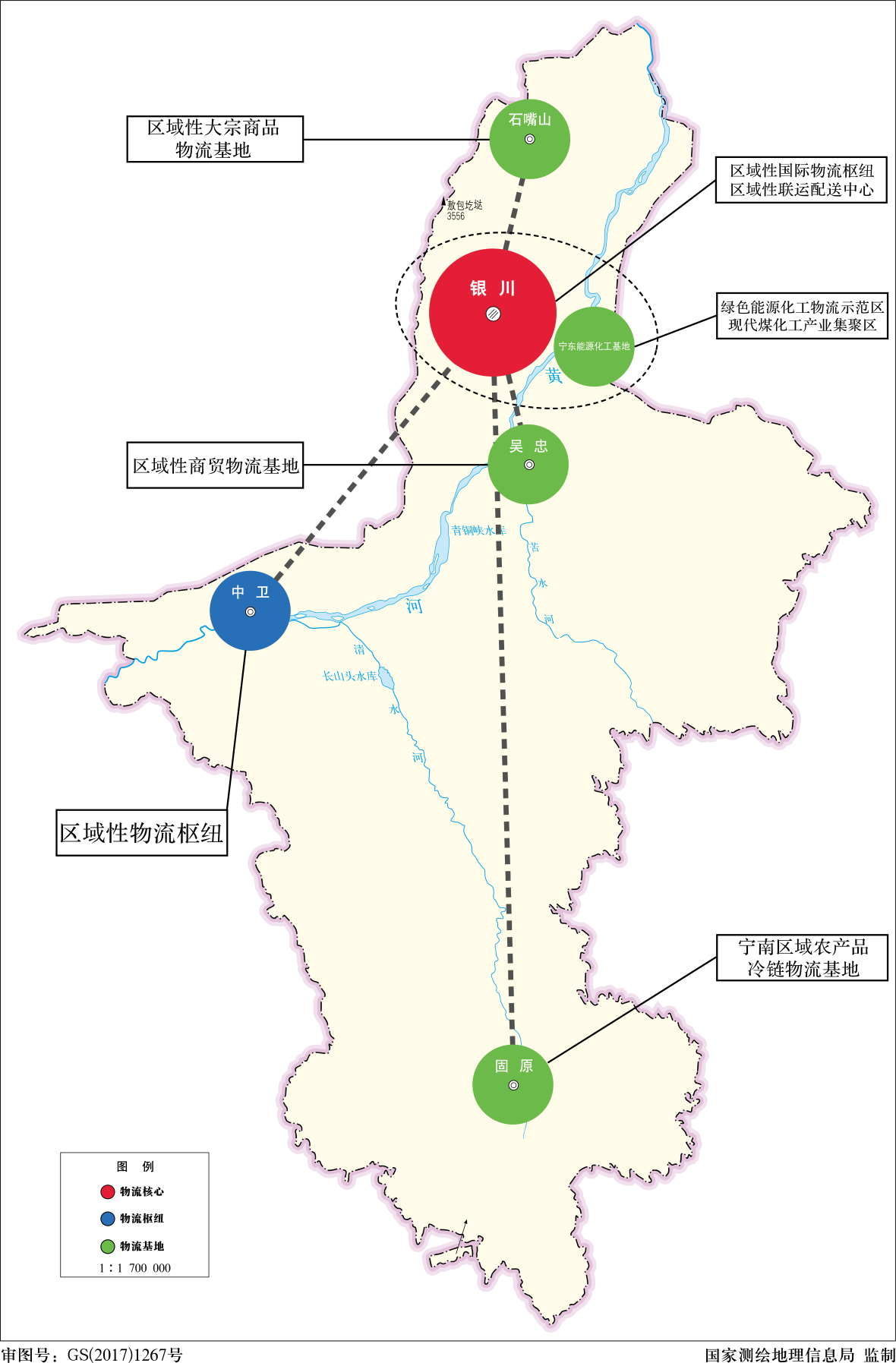 